Nom : celsiusNom au complet : Anders celsius                     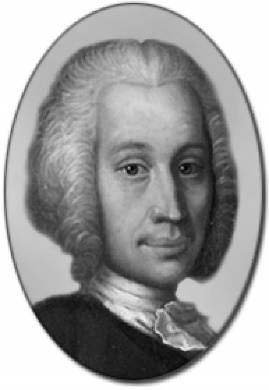 Nationalité :suédoiDécouverte :degrer celsius                        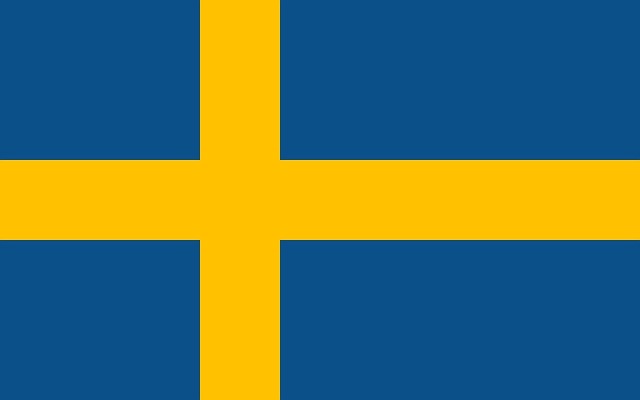 Période de temps :1701-1744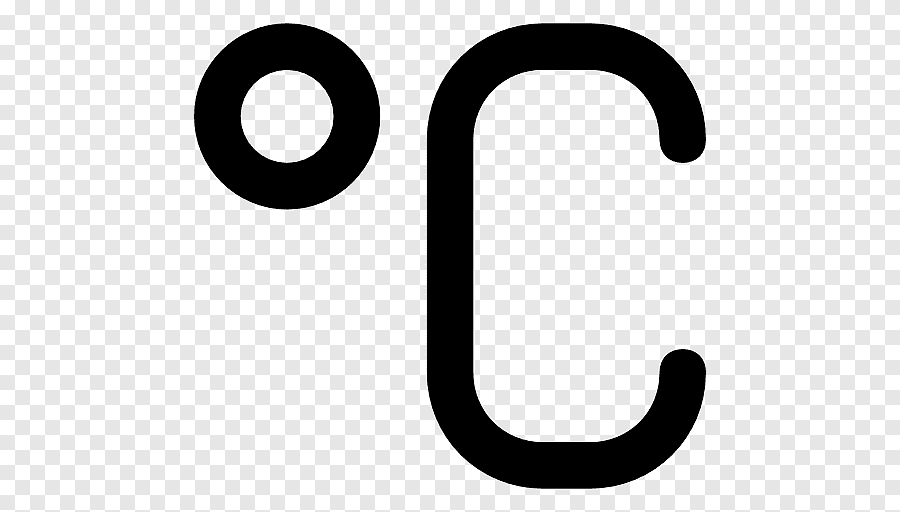 